Panel Notice for Parish Premises 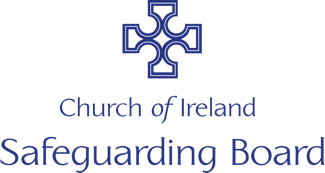 Adult SafeguardingParish of…………………………………………………………………The incumbent, select vestry, staff and volunteers are committed to uphold good practice in the parish's ministry with adults.Should you have a concern, suspicion or allegation regarding the welfare of an adult in the parish please contact a member of the Diocesan Adult Safeguarding panel.1.	…………………………………………..        Tel	……….……………….2.	…………………………………………..        Tel	……….……………….3.	…………………………………………..        Tel	……….……………….The duty social worker or local area manager may be contacted at the HSE.Address           Tel.          In emergency contact the local Garda stationAddress          Tel.          